sz mellékletPályázati adatlap az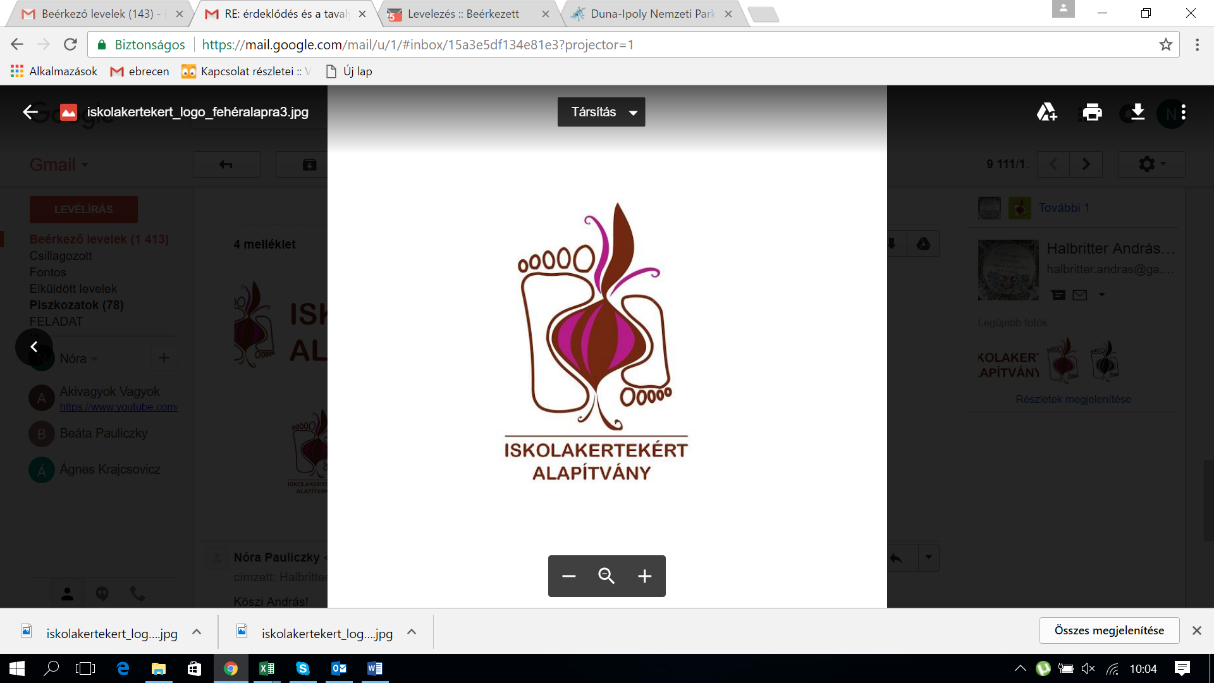 Óvodakerti jó gyakorlatokcímű pályázathozPályázó szervezet neve és pontos címe:Kapcsolattartó neve, telefonszáma, e-mail címe:Mióta működtetnek óvodakertet a gyerekek aktív bevonásával?Óvodakert nagysága, területi egységei (virágos, veteményes, gyümölcsös, palántanevelő, stb.):Milyen korosztály használja a kertet és milyen rendszerességgel:Név:Aláírás:Dátum: